ТОМСКАЯ ОБЛАСТЬКРИВОШЕИНСКИЙ РАЙОНМУНИЦИПАЛЬНОЕ ОБРАЗОВАНИЕ ВОЛОДИНСКОЕ СЕЛЬСКОЕ ПОСЕЛЕНИЕ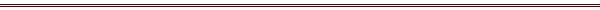 ИНФОРМАЦИОННЫЙ  БЮЛЛЕТЕНЬЕжемесячное печатное издание  для опубликования  (обнародования) правовых актов муниципального образования  Володинское сельское поселение Издается с марта 2020 г.                                                                                                                                30.06.2020                                                                              № 4АДМИНИСТРАЦИЯ ВОЛОДИНСКОГО СЕЛЬСКОГО ПОСЕЛЕНИЯПОСТАНОВЛЕНИЕ15.06.2020                                                                                      № 49с.ВолодиноКривошеинский районТомская областьО признании утратившим силу постановления Администрации Володинского сельского поселения от  23.05.2013  №24В соответствии со статьей 48 Федерального закона от 06 октября 2003 года №131-ФЗ «Об общих принципах организации местного самоуправления в Российской Федерации» Администрация Володинского сельского поселенияПОСТАНОВЛЯЕТ:1. Признать утратившим силу постановление Администрации Володинского сельского поселения от 23.05.2013 №24 «Об утверждении правил исчисления денежного содержания муниципального служащего Володинского сельского поселения».2. Настоящее постановление вступает в силу со дня официального опубликования.3.Настоящее постановление опубликовать в информационном бюллетене Володинского сельского поселения и разместить на официальном сайте Володинского сельского поселения http://volodino.tomsk.ru/ в информационно-телекоммуникационной сети «Интернет».  Глава Володинского сельского  поселения                 Р.П. ПетроваАДМИНИСТРАЦИЯ ВОЛОДИНСКОГО СЕЛЬСКОГО ПОСЕЛЕНИЯПОСТАНОВЛЕНИЕ18.06.2020                                                                                    № 53с.ВолодиноКривошеинский районТомская областьО признании утратившими силу отдельных постановлений Администрации Володинского сельского  поселения В соответствии со статьей 48 Федерального закона от 06 октября 2003 года №131-ФЗ «Об общих принципах организации местного самоуправления в Российской Федерации» Администрация Володинского сельского поселенияПОСТАНОВЛЯЕТ:1. Признать утратившим силу постановление Администрации Володинского сельского поселения от 10.12.2019  №95 «Об утверждении Административного регламента предоставления муниципальной услуги «Выдача градостроительного плана земельного участка».2. Признать утратившим силу постановление Администрации Володинского сельского поселения от 20.02.2020  №14 «О внесении изменений в постановление Администрации Володинского сельского поселения  от 10.12.2019 №95 «Об утверждении административного регламента предоставления  муниципальной услуги «Выдача градостроительного плана земельного участка».3. Настоящее постановление вступает в силу со дня официального опубликования.4.Настоящее постановление опубликовать в информационном бюллетене Володинского сельского поселения и разместить на официальном сайте Володинского сельского поселения http://volodino.tomsk.ru/ в информационно-телекоммуникационной сети «Интернет».  Глава Володинского сельского поселения                        Р.П. ПетроваЕжемесячное печатное издание – «Информационный бюллетень»Учредитель:Администрация Володинского сельского поселения Кривошеинского района Томской области636310,Томская область, Кривошеинский район,с. Володино, ул.Советская,31Адрес издателя636310,Томская область, Кривошеинский район, с. Володино, ул.Советская,31телефон: 8(38251) 4-54-33              факс:       8(38251) 4-54-33E - mail:   volodino@tomsk.qov.ruОтветственный за выпуск Е.А.СёминаВёрстка, дизайн М.А.БорейкоИнформационный бюллетень выходит по мере необходимостиТираж 7 экземпляровБюллетень отпечатан в Администрации Володинского сельского поселения Кривошеинского района Томской областиЦена «Бесплатно»